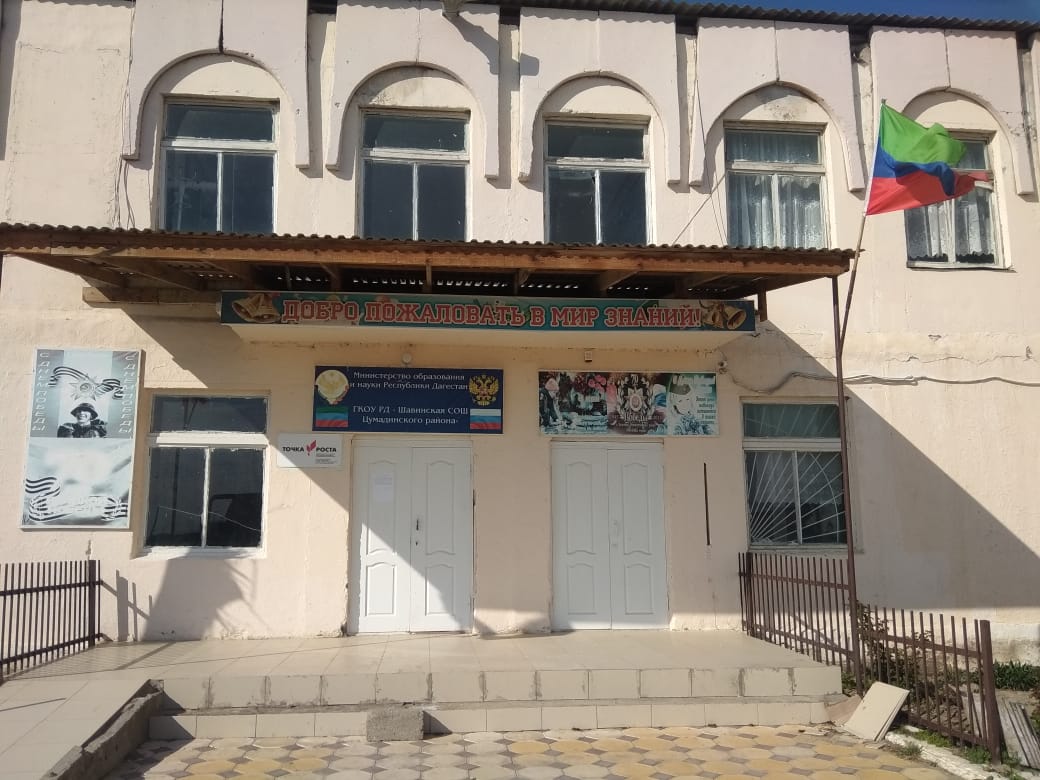 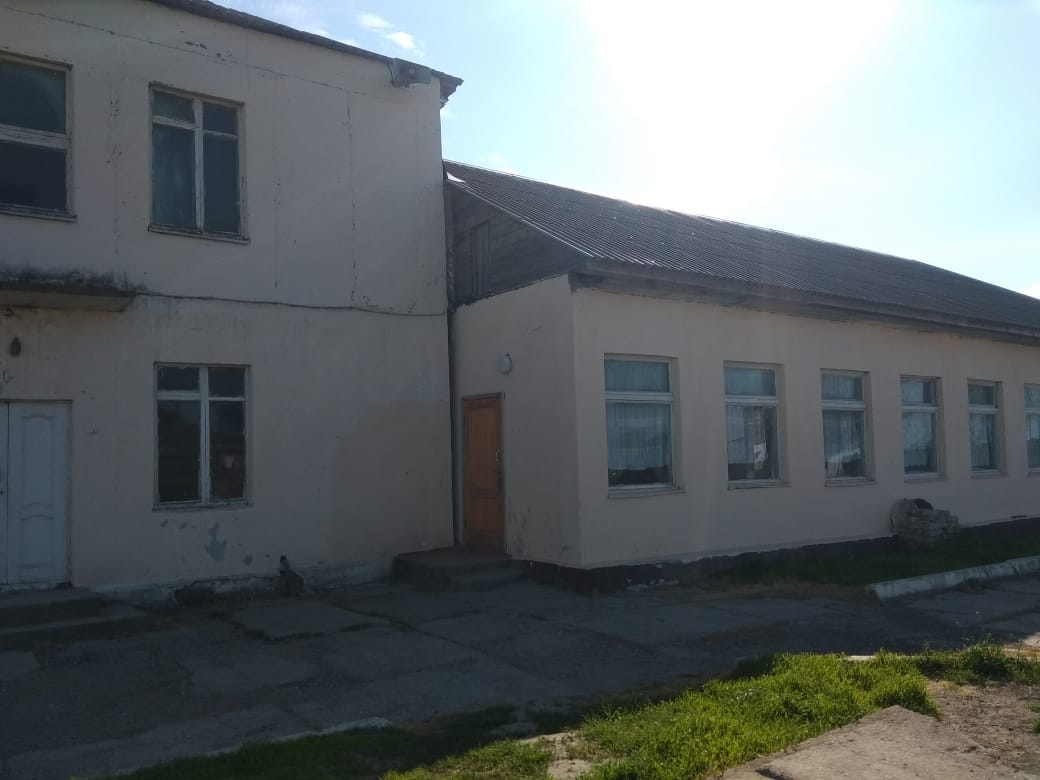 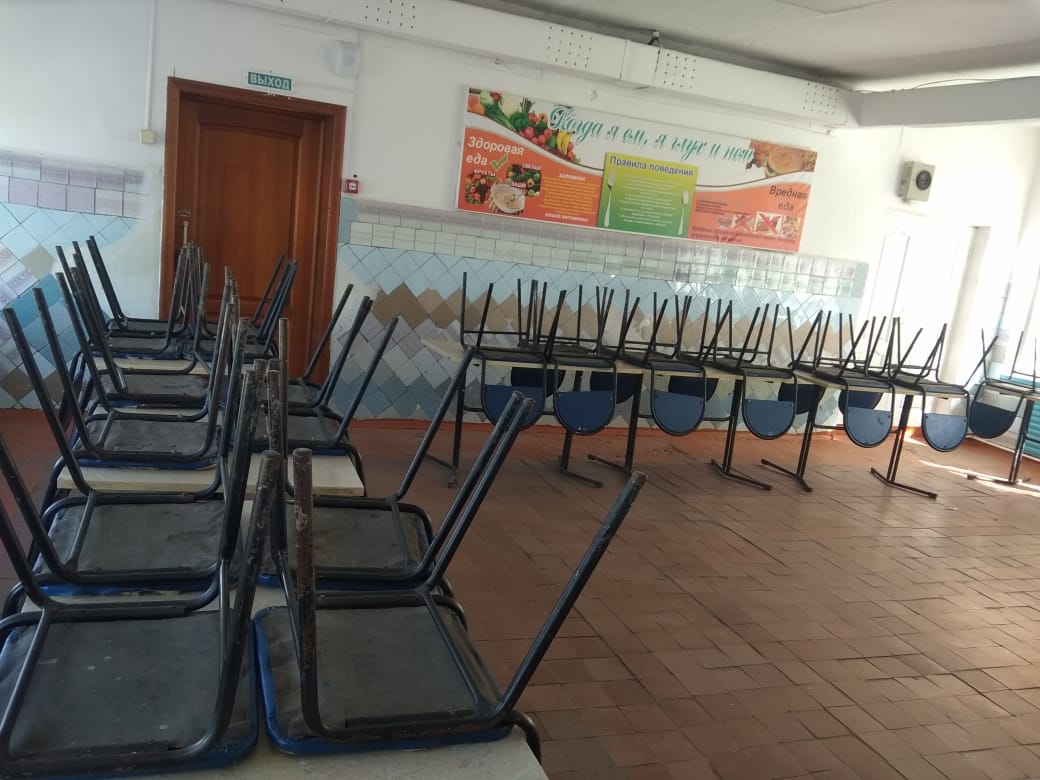 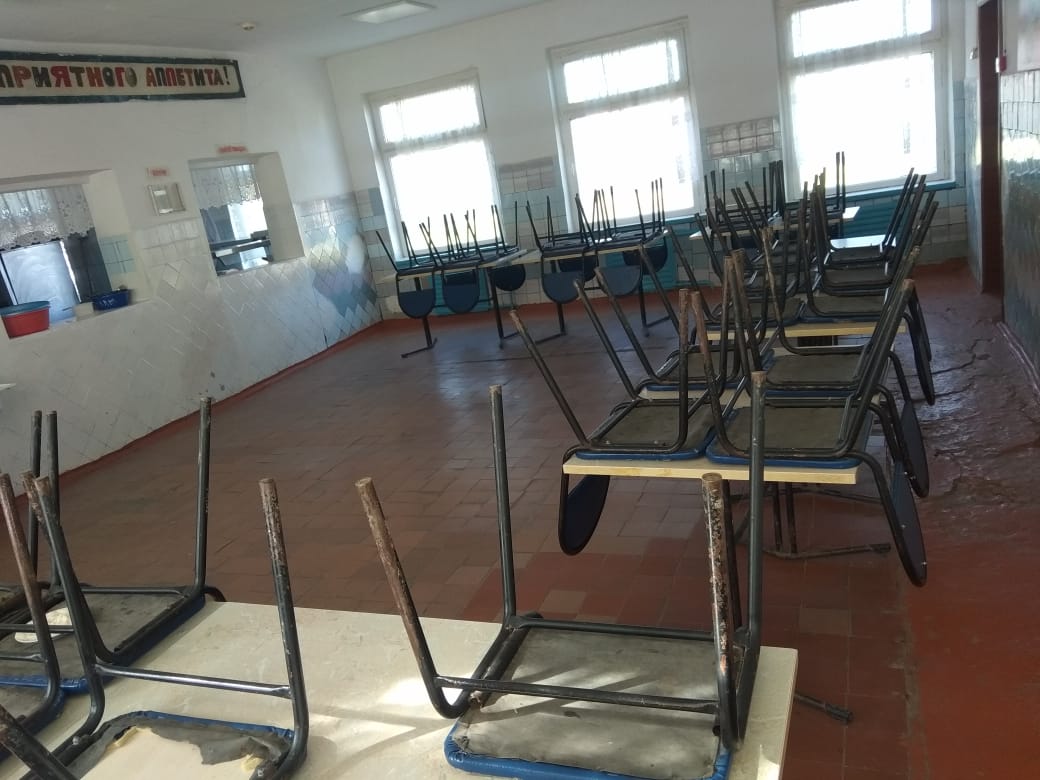 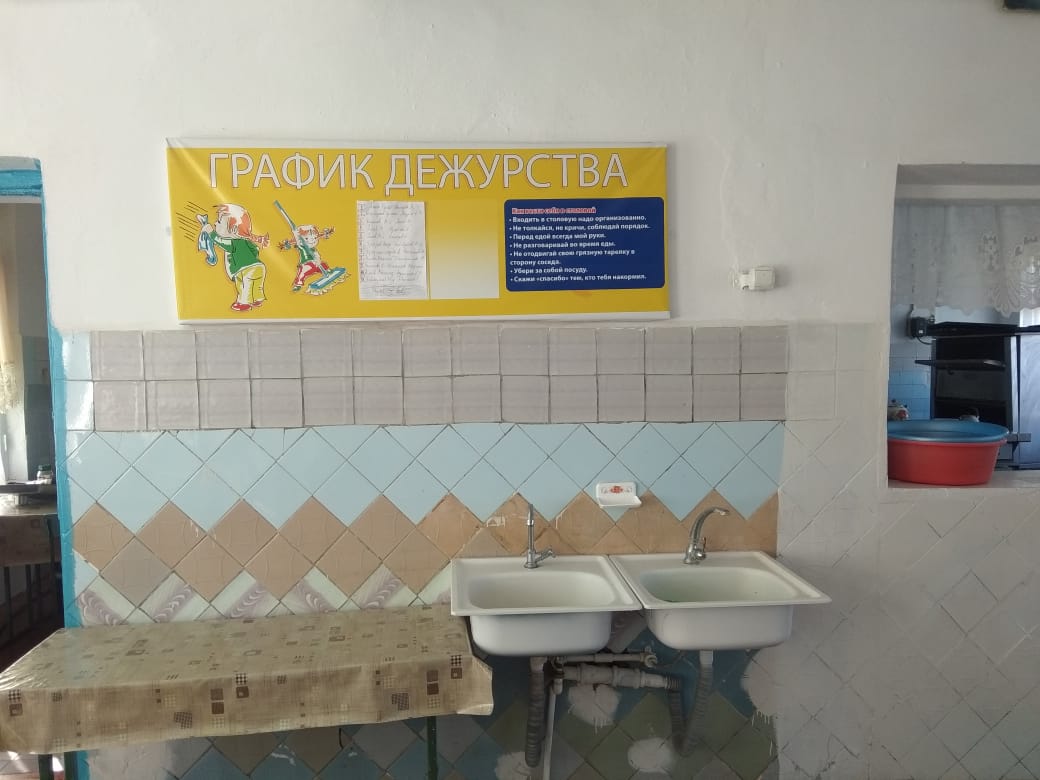 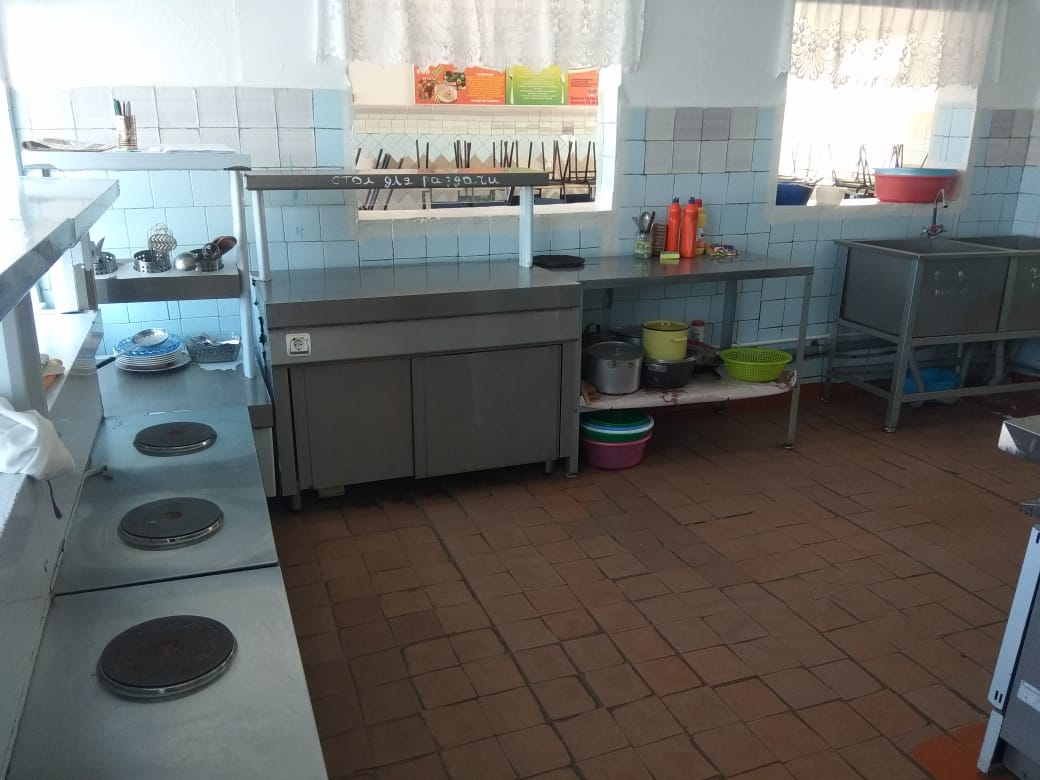 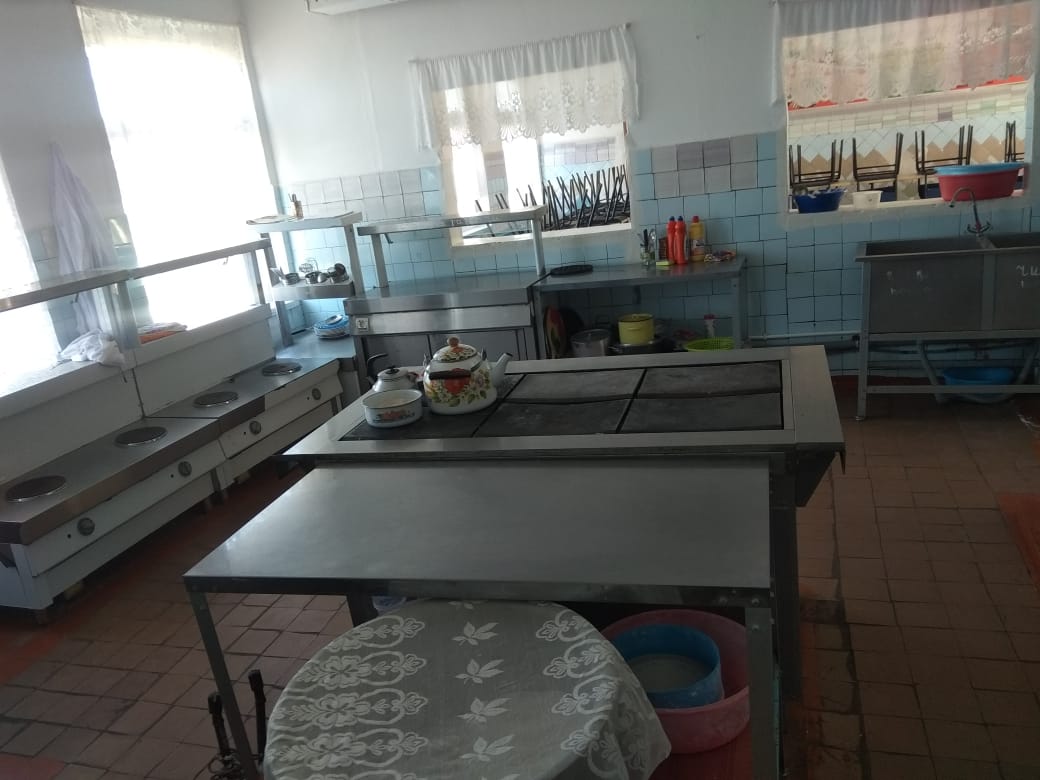 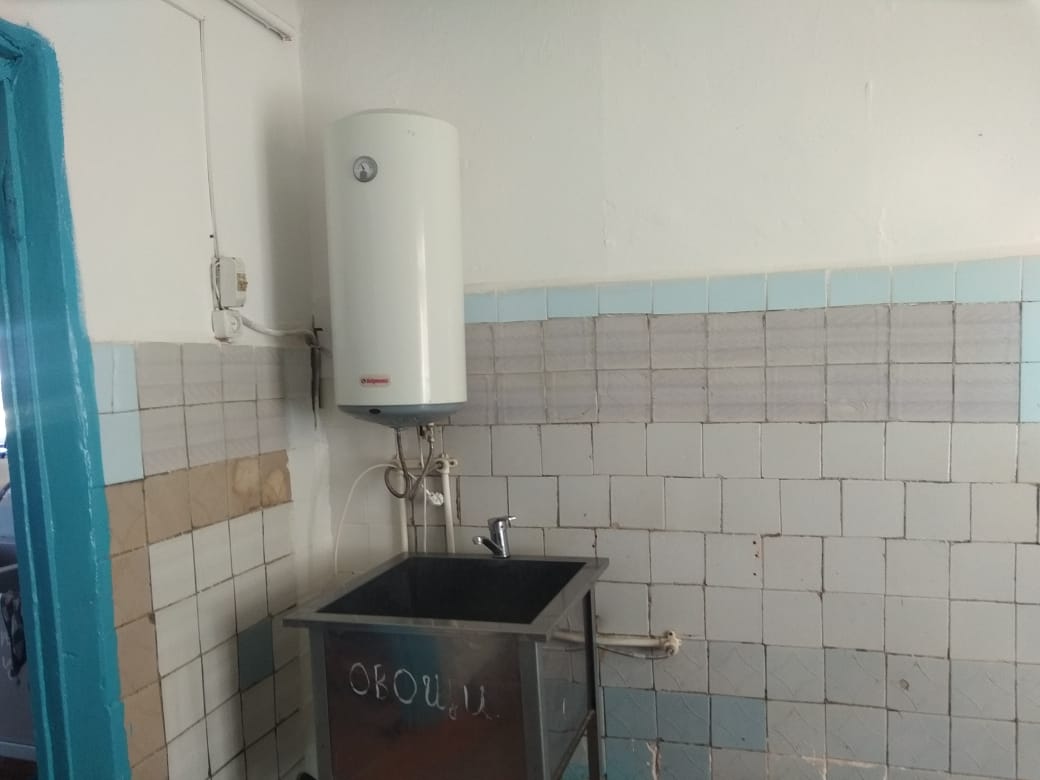 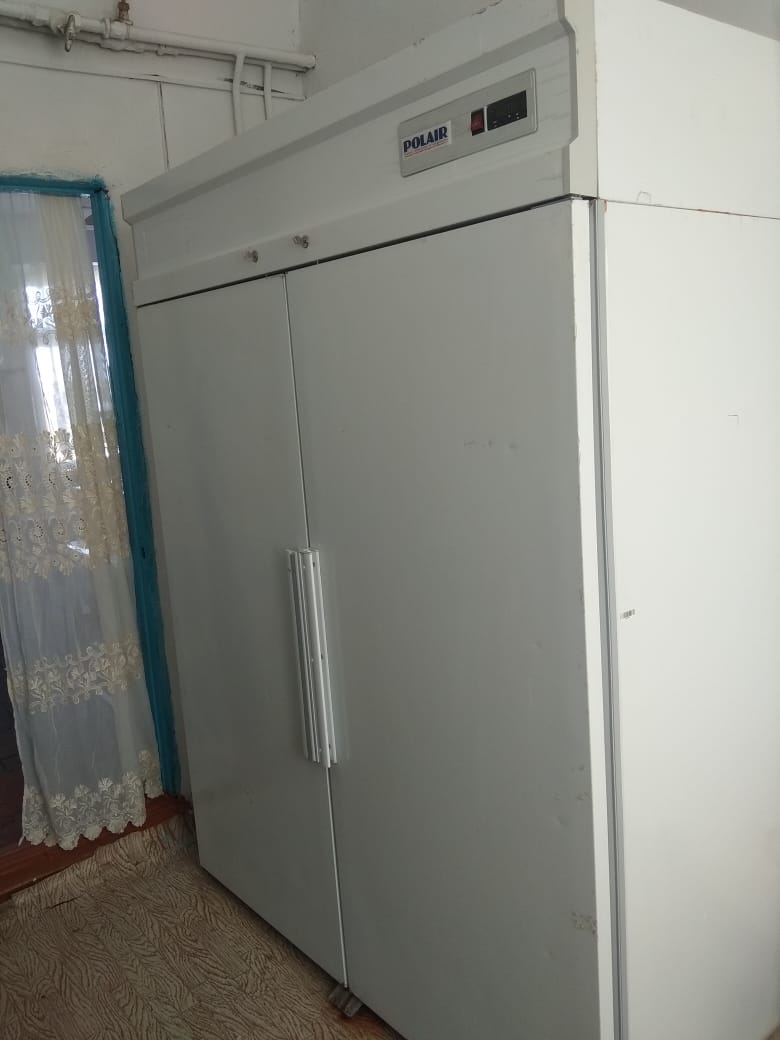  Представительство Новосаситли 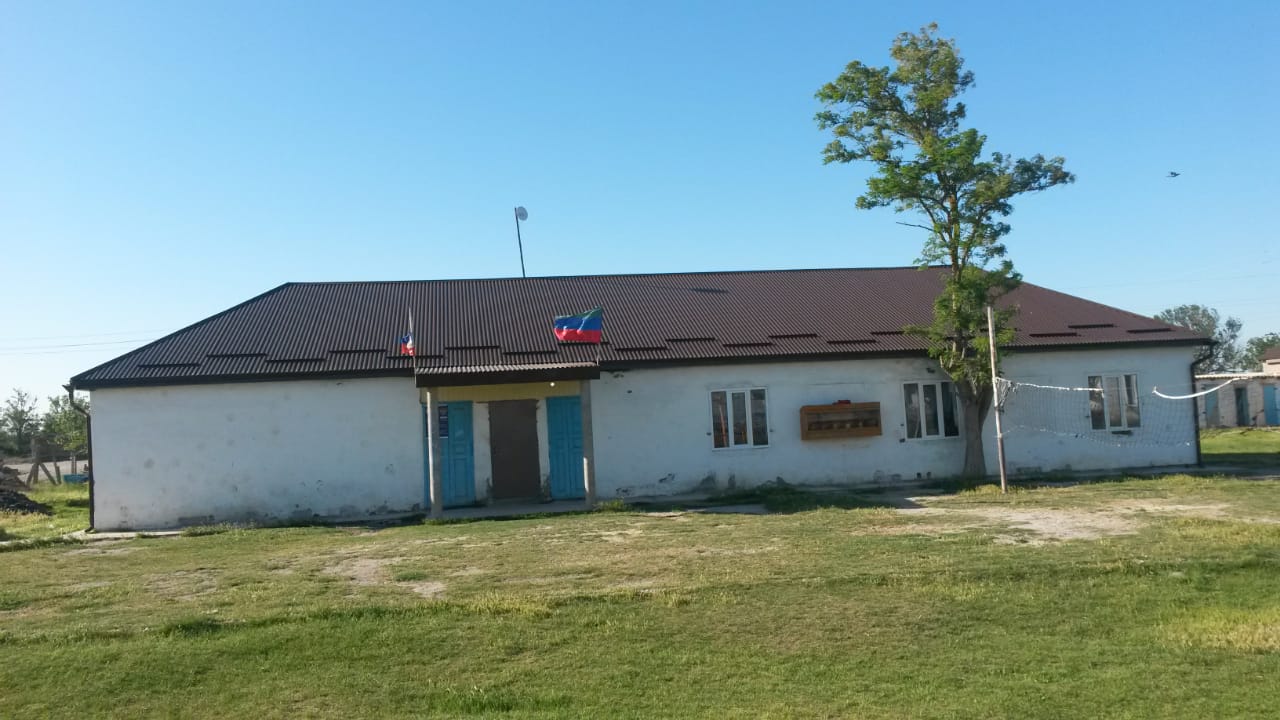 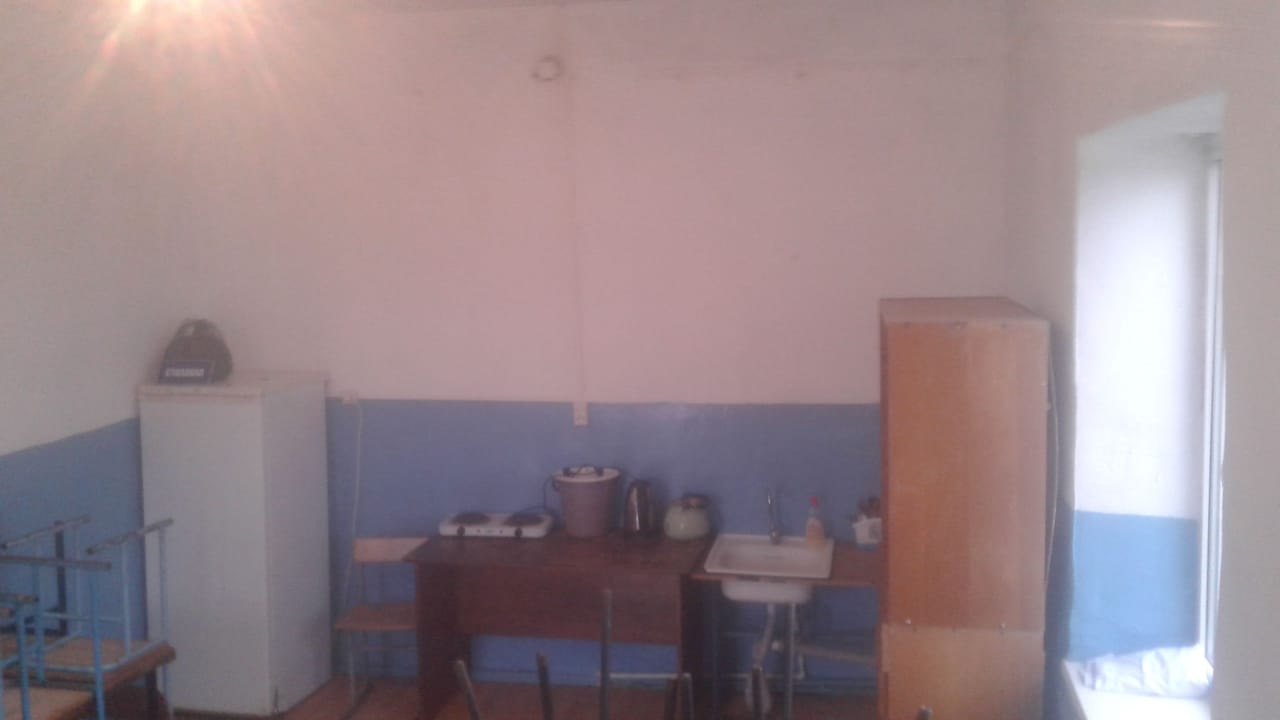 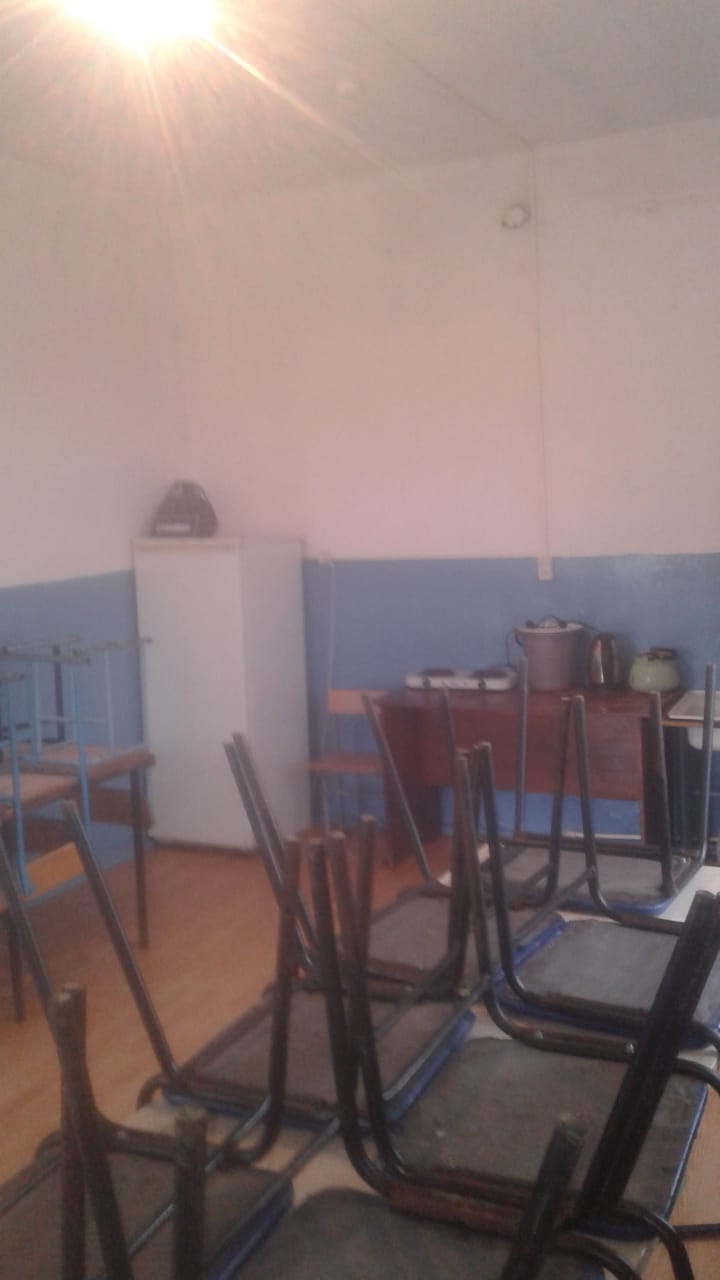 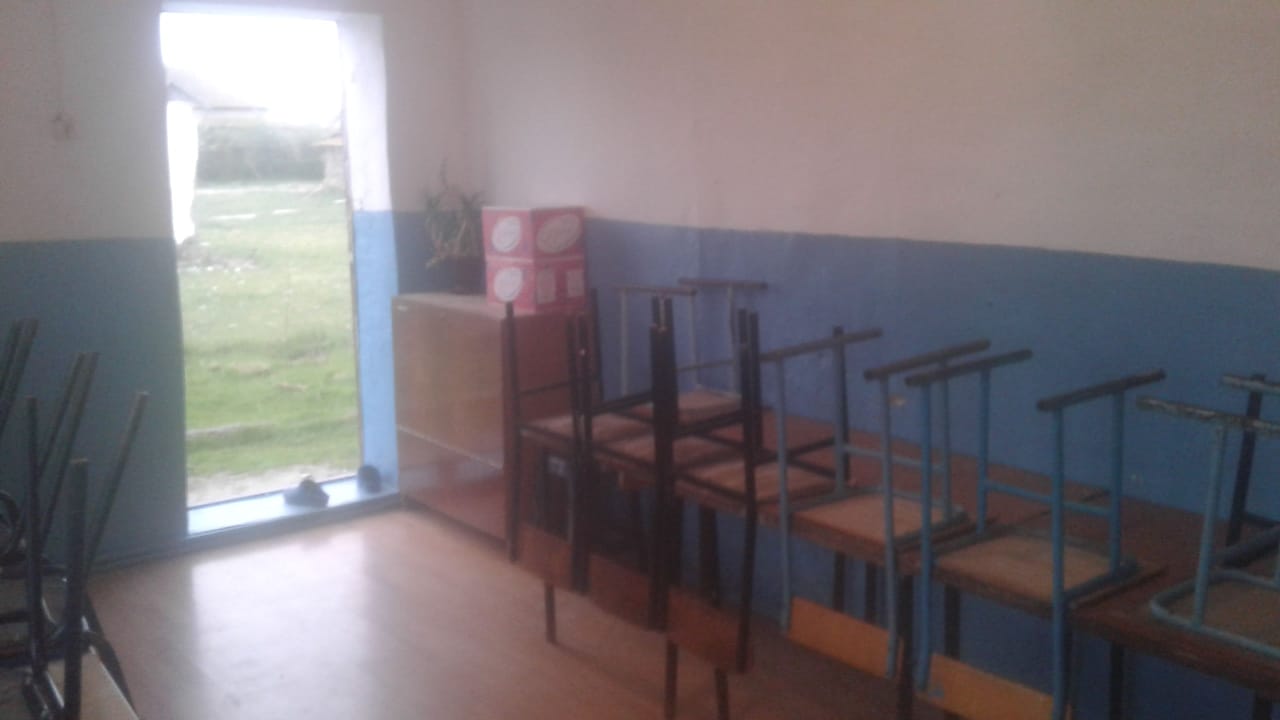        Представительство Новоцумада.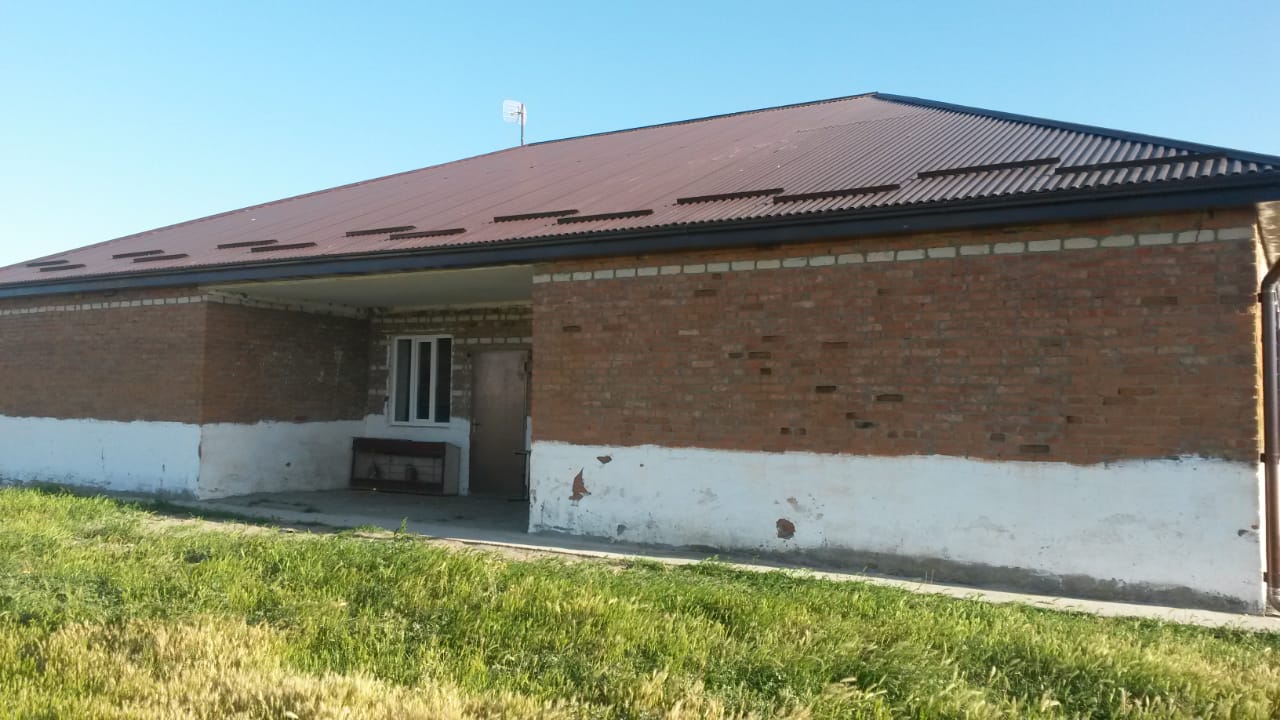 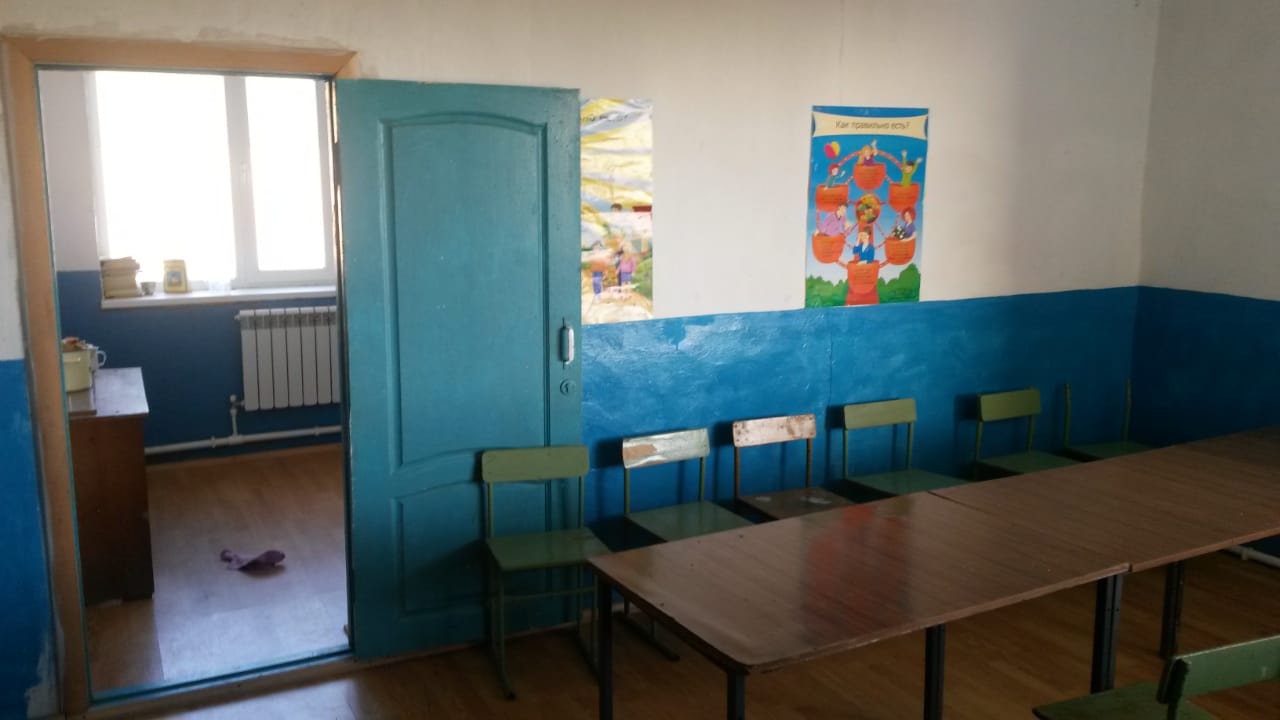 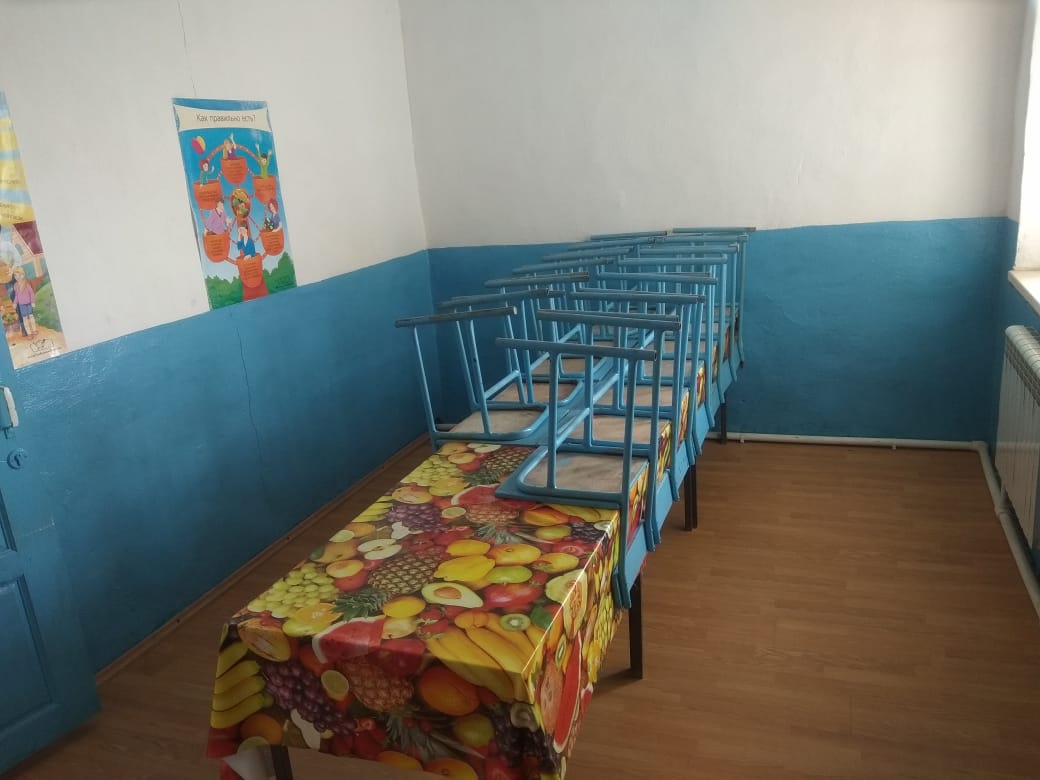 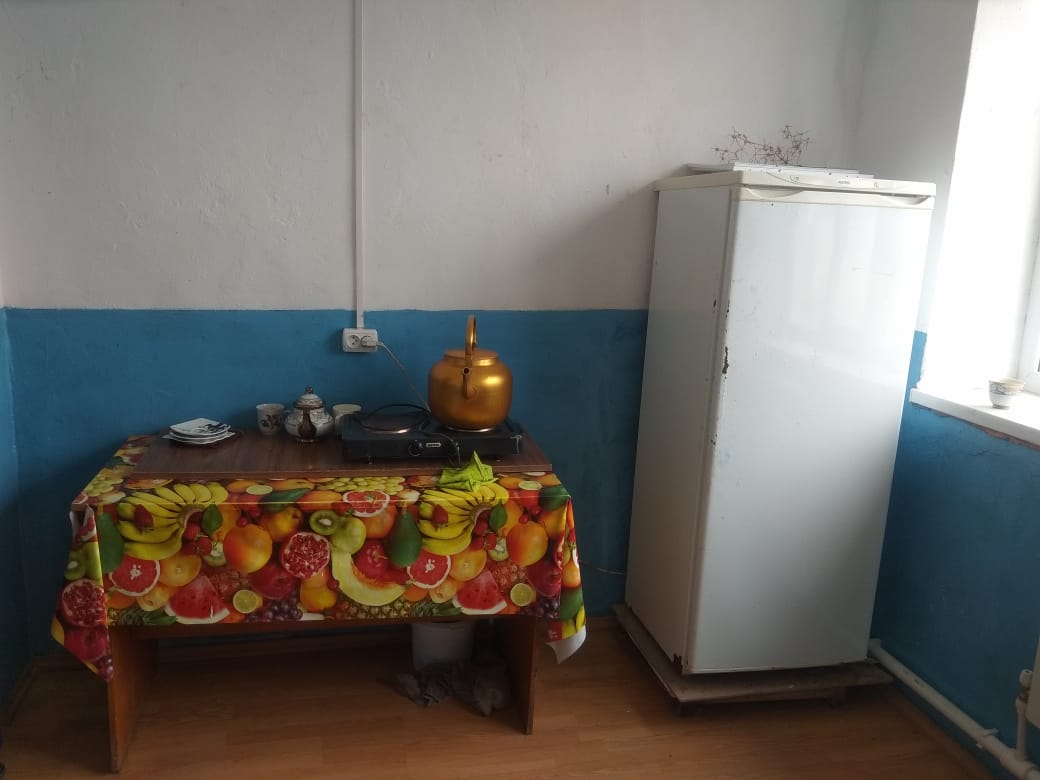 